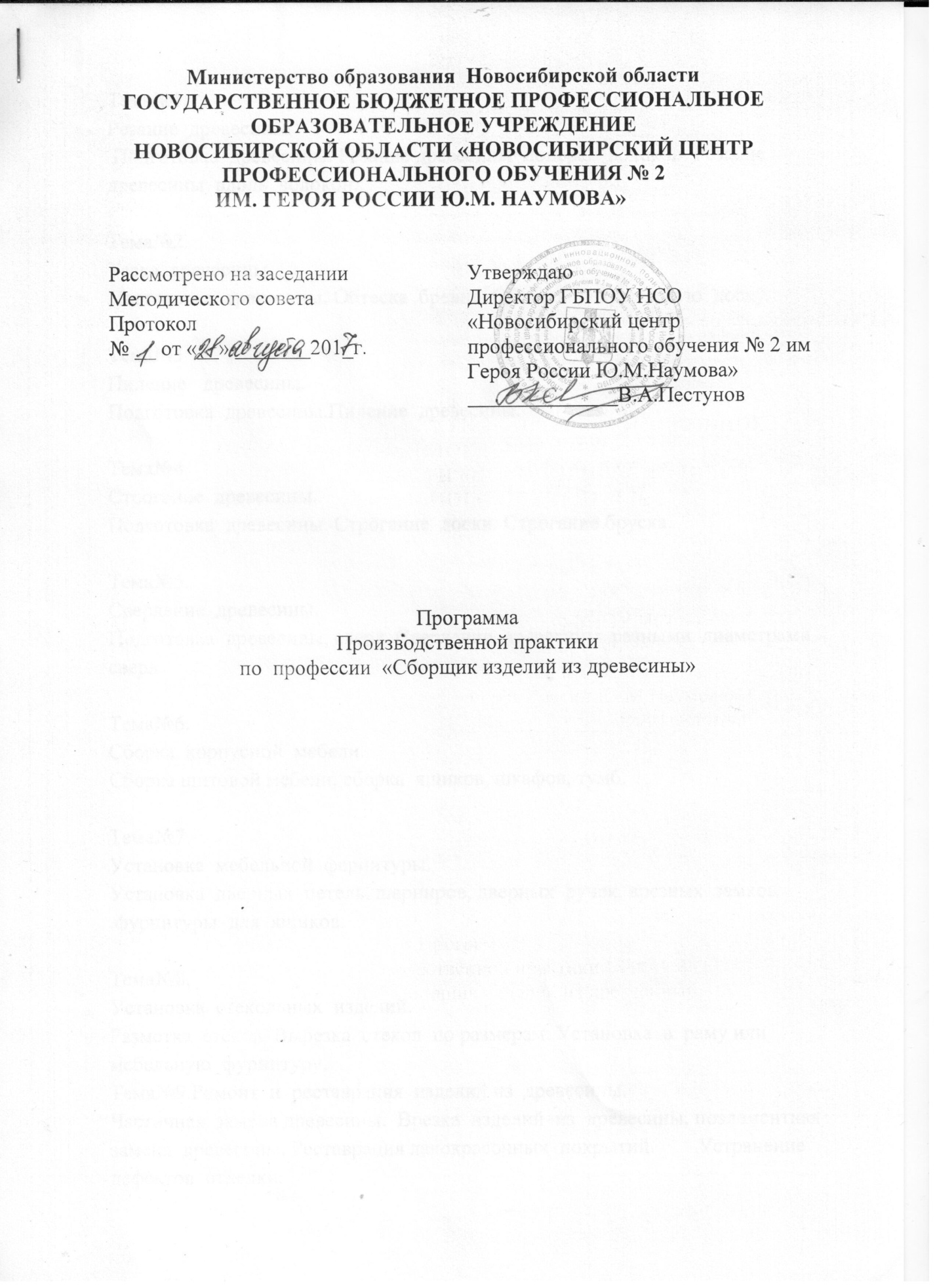 Тема№1.Резание  древесины. Подготовка  древесины. Резание древесины  поперек  волокон. Резание  древесины  вдоль  волокон.Тема№2.Теска  древесины.Подготовка  древесины. Обтеска  бревно. Обтеска  некромленую  доску.Тема№3Пиление   древесины.Подготовка  древесины.Пиление  древесины.Тема№4Строгание  древесины.Подготовка  древесины. Строгание  доски. Строгание бруска.Тема№5.Сверление  древесины.Подготовка  древесины, сверл. Сверление  древесины  разными  диаметрами  сверл.Тема№6.Сборка  корпусной  мебели.Сборка щитовой мебели, сборка  ящиков, шкафов, тумб.Тема№7.Установка  мебельной  фарнитуры.Установка  дверных  петель, шарниров, дверных  ручек, врезных  замков .фурнитуры  для  ящиков.Тема№8.Установка  стекольных  изделий.Разметка  стекол. Вырезка  стекол  по размерам. Установка  в  раму или мебельную  фурнитуру.Тема№9.Ремонт  и  реставрация  изделий из  древесины.Частичная  замена древесины.  Врезка  изделий  из  древесины, поэлементная  замена  древесины. Реставрация лакокрасочных  покрытий.        Устранение  дефектов  отделки.                                                       